Površina trapezaObrazovno-vaspitni ishod: - Prepoznaju vrste trapezaRačunaju površinu i obim običnog, pravouglog i jednakokrakog trapezaPrepoznaju karakteristične trouglove sa 450  i 600 i na njima primjenjuju Pitagorinu teoremuUpustvo: Odgledati video materijal  https://www.youtube.com/watch?v=ELoJTy3lDPk  koji se na tv-programu Uči Doma1 prikazivao jutros. Prepisati sav sadržaj sa video materijala (vrste trapeza, njihove osobine i računanje površina) .  U udzbeniku je lekcija površina trapeze na str.156. Domaći se predaje u periodu od 18-19h. Domaći: Zbirka zadataka str.99  i 100 : 940, 941, 943 i 953 (svi samo pod a).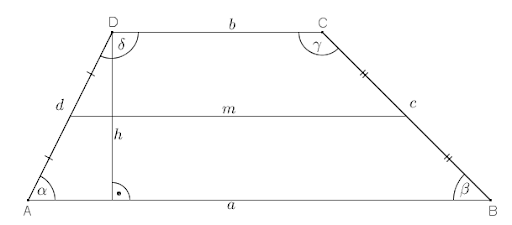 a,b,c,d-osnovne ivice,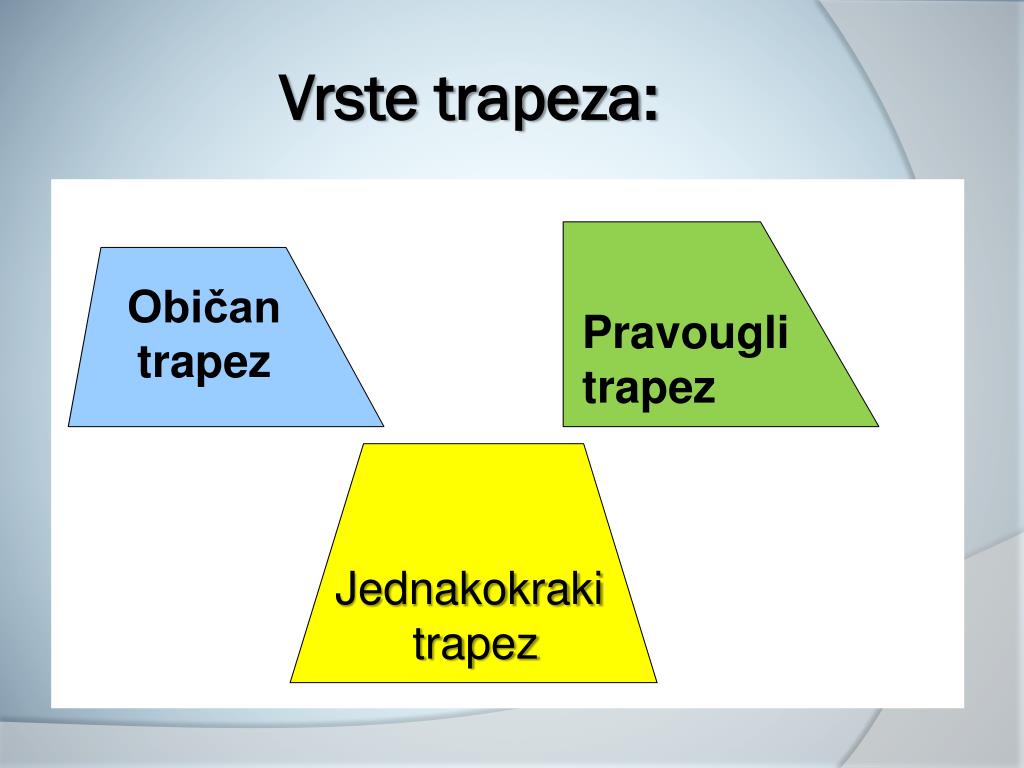 h-visina                               m-središnja duž   